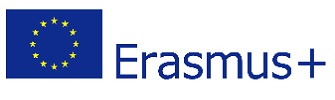 Kandavas Lauksaimniecības tehnikums no 31.decembra 2015.gada līdz 30.decembrim 2016.gada realizē Eiropas Savienības Erasmus+ programmas Pamatdarbības Nr.1 (KA1) skolu sektorā „Mācību mobilitāte skolu sektorā” Projekta ietvaros tiek realizētas četras mobilitātes. Skolotāji apmeklēs profesionālās pilnveides kursus Īrijā, Maltā, Itālijā un Apvienotajā Karalistē.Otro mobilitāti realizēja skolotāja Liesma Kuzmina, kura piedalījās pedagogu profesionālās kompetences pilnveides kursos Itālijā “Mācīšanas māksla” no 6. jūnija līdz 14.jūnijam. Kursu galvenais mērķis -  attīstīt skolotājos izteiksmes prasmes un radošu darba attieksmi.Mūsdienu skolās ir grūti noturēt skolēnu uzmanību stundās, jo informāciju tehnoloģiju iespējas piesaista vairāk, kā vēlēšanās mācīties. Ko darīt? Skolotājam ir jāmainās pašam. Katrs skolotājs ir kā mākslinieks uz skatuves, kas stāv auditorijas priekšā. Kursu dalībnieki mācījās atrast "savu balsi" un veidus kā tuvoties dažādām auditorijām, izmantojot glezniecības, mūzikas un teātra formas. Apvienojot dažādas mākslas formas, skolotājs var celt  "iekšējo spriedzi" vai garīgo enerģiju, kuru var "pārnests" uz auditorijas studentiem. Skolotāji diskutēja par izglītības problēmām Turcijā, Somijā, Latvijā, Itālijā. Apmeklēja Monopoli pilsētas sākumskolu, iepazina Itālijas dienvidu –Apūlijas reģiona savdabīgo vēsturisko arhitektūru, kultūru un dabu  pilsētā Alberobello. Skolotāji no Turcijas , Somijas un Latvijas mācījās izmantot teātra, mūzikas un krāsošanas  radoši mākslinieciskos spēkus un izmantot šos spēkus  kā neatņemamu mācīšanas metodiku. Šī apmācība palīdzēja  atrast, izpētīt un attīstīt prasmes aizrautīgai mācīšanai. Radošajās darbnīcās skolotāji mācījās atrast savu personīgo ceļu un stilu mācību metodikā. Paldies kursu organizatoriem un ES par šo lielisko iespēju pabūt citā vidē, citā valstī un gūt nenovērtējamu pieredzi.Kandavas Lauksaimniecības tehnikumaProjekta Erasmus+ koordinatoreJeļena Šnikvalde